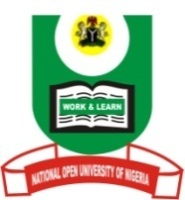 NATIONAL OPEN UNIVERSITY OF NIGERIADEPARTMENT OF POLITICAL SCIENCEFACULTY OF SOCIAL SCIENCESOCTOBER/NOVEMBER, 2016_2 EXAMINATION QUESTIONSCOURSE CODE: POL424COURSE TITLE:    POLITICAL PARTIES AND PRESSURE GROUPSTIME ALLOWED: 3 HRSINSTRUCTIONS: ANSWER QUESTION 1 AND ANY OTHER TWOQ.1. Compare and contrast the functions and strategies of Political Parties and Pressure Groups (30marks).Q.2. One of the demerits of party system in Nigeria is that it divides the society along fault lines. Discuss this observation with examples (20marks).Q.3. Explain the levels of hierarchy at which Political Parties perform their roles in Nigeria (20marks).Q.4. Explain briefly the following concepts/terms:a). Budget paddingb). Socialismc). Egalitarianismd). Voided Ballot Papere). Tender Ballot Paperf). Picketingg). Lobbyingh). Warning Strike i). Work-to-rulej). Voter Card Reader (20marks).Q.5. Explain the development of political parties in Nigeria from 1922 to the current dispensation (20marks). 